Thursday 14th January - English additional document with text.I have added the whole of chapter 2. But if you want to go for just this lesson without the re-cap, go to image 6. Hope this helps  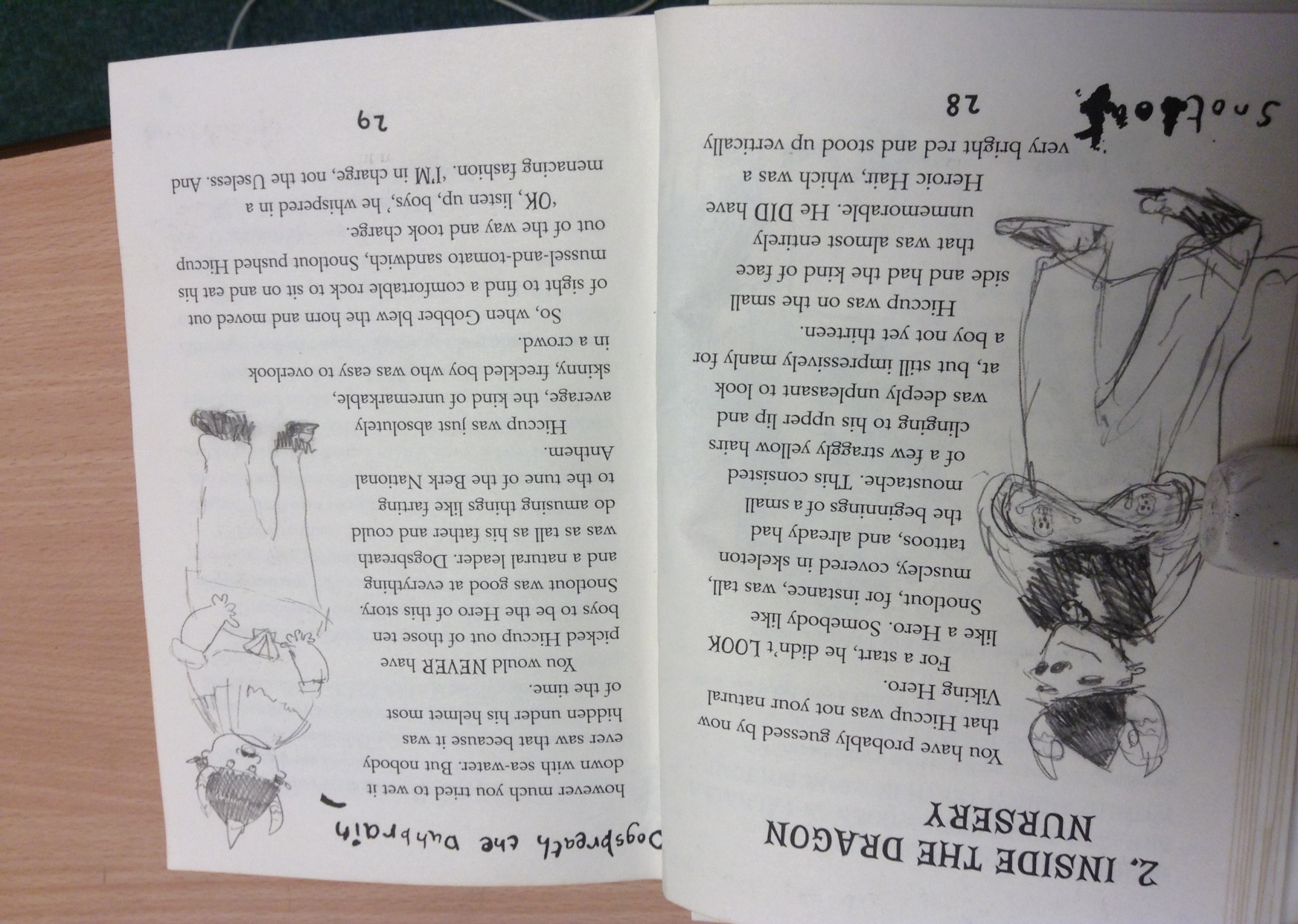 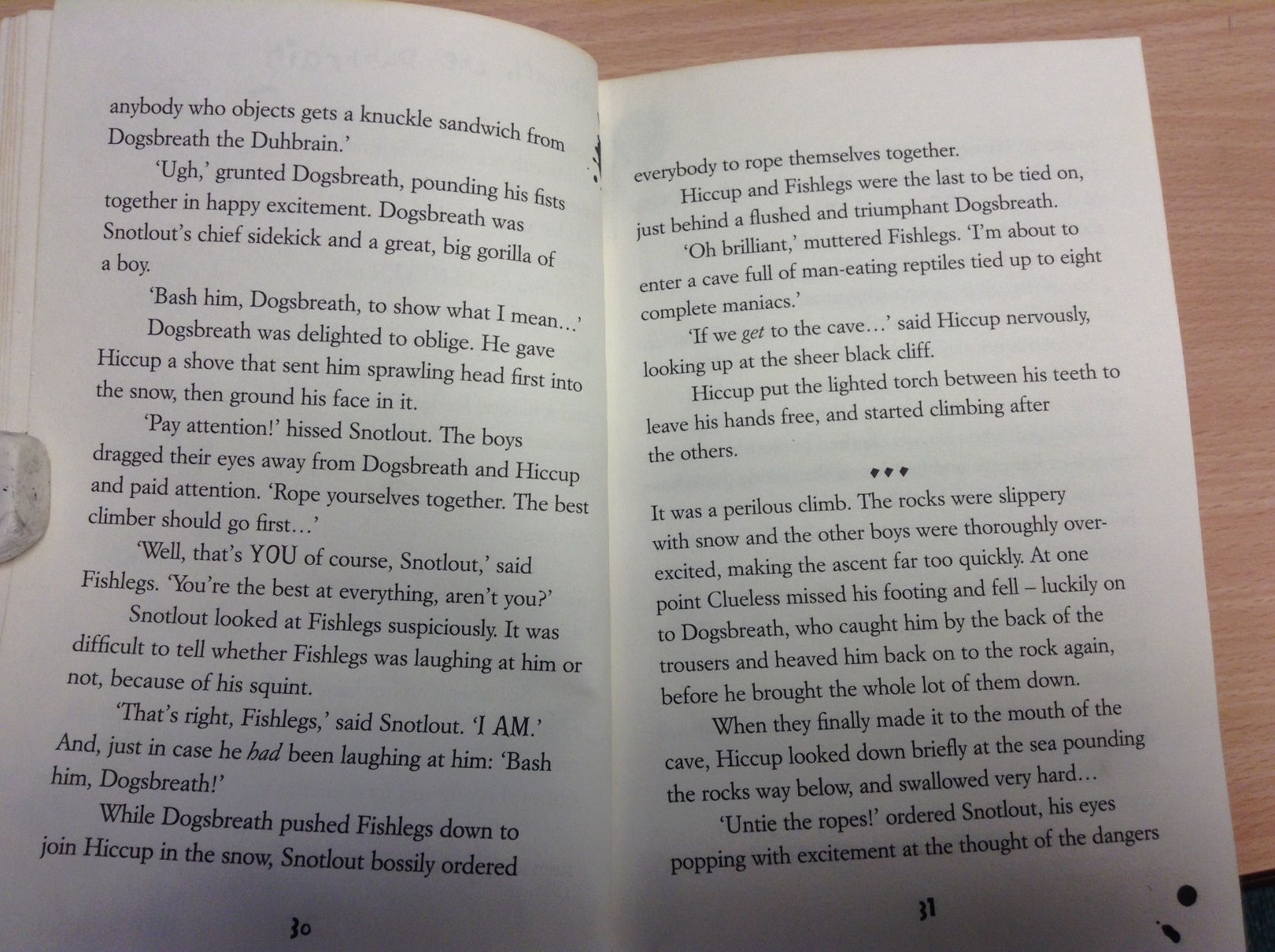 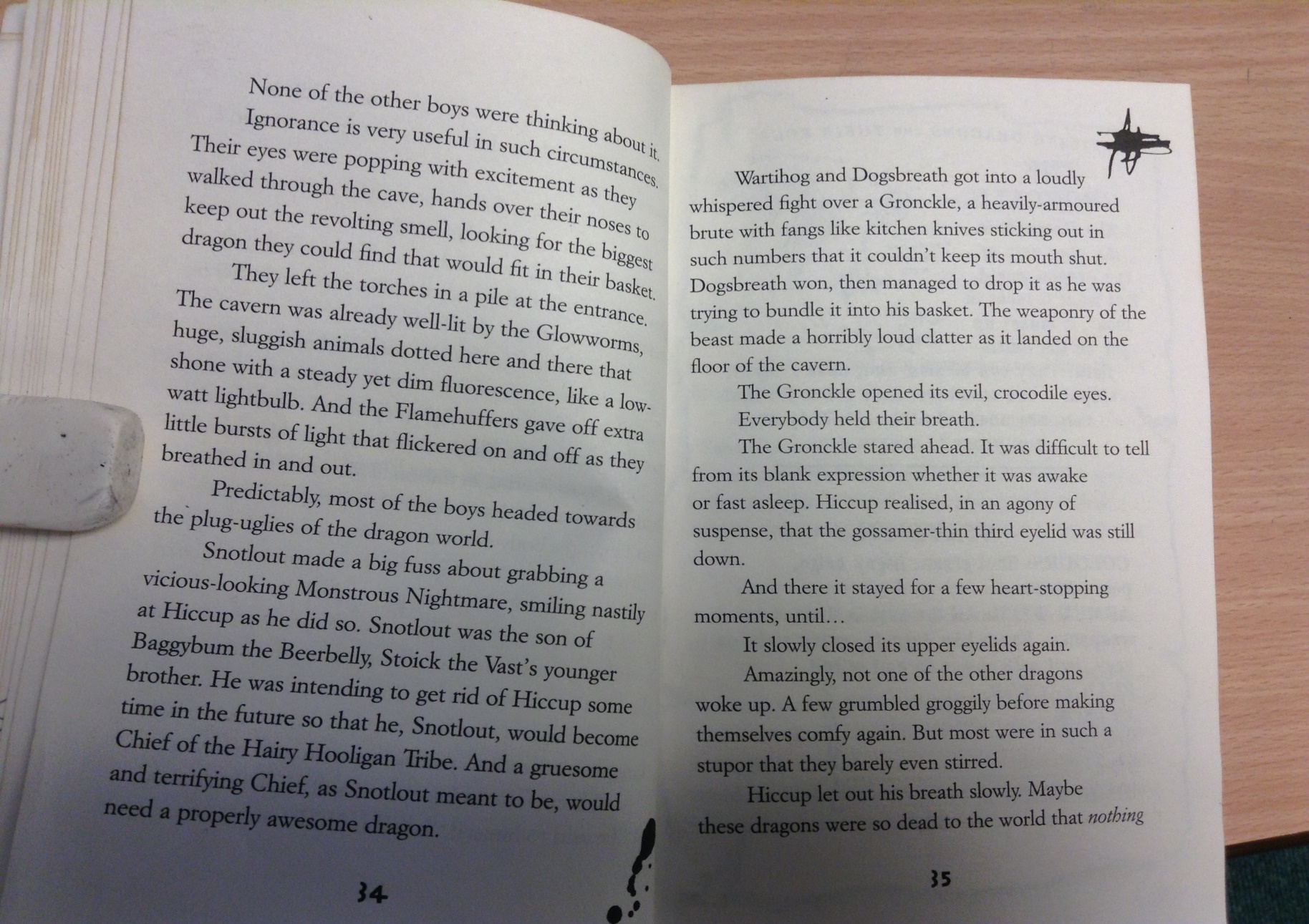 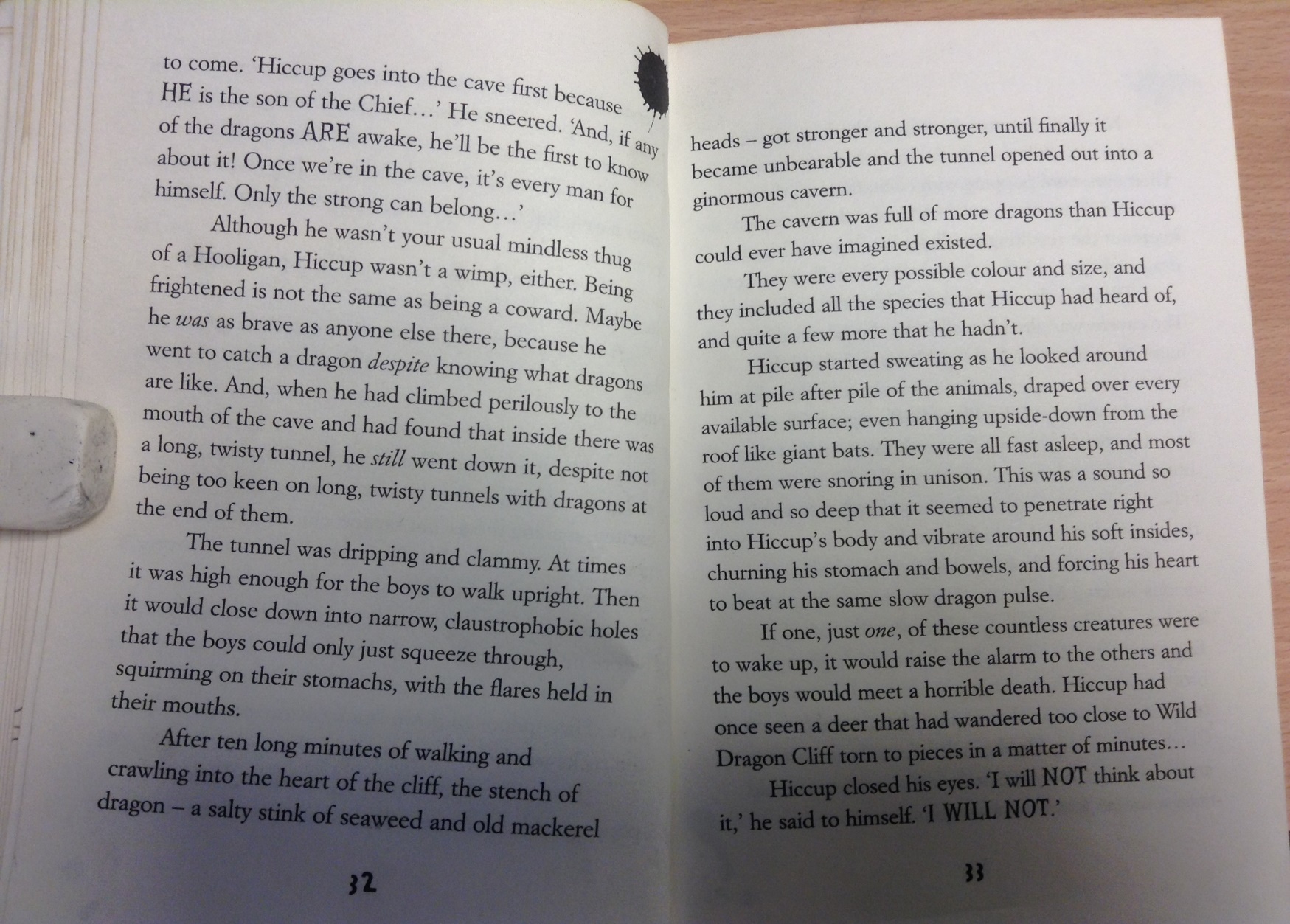 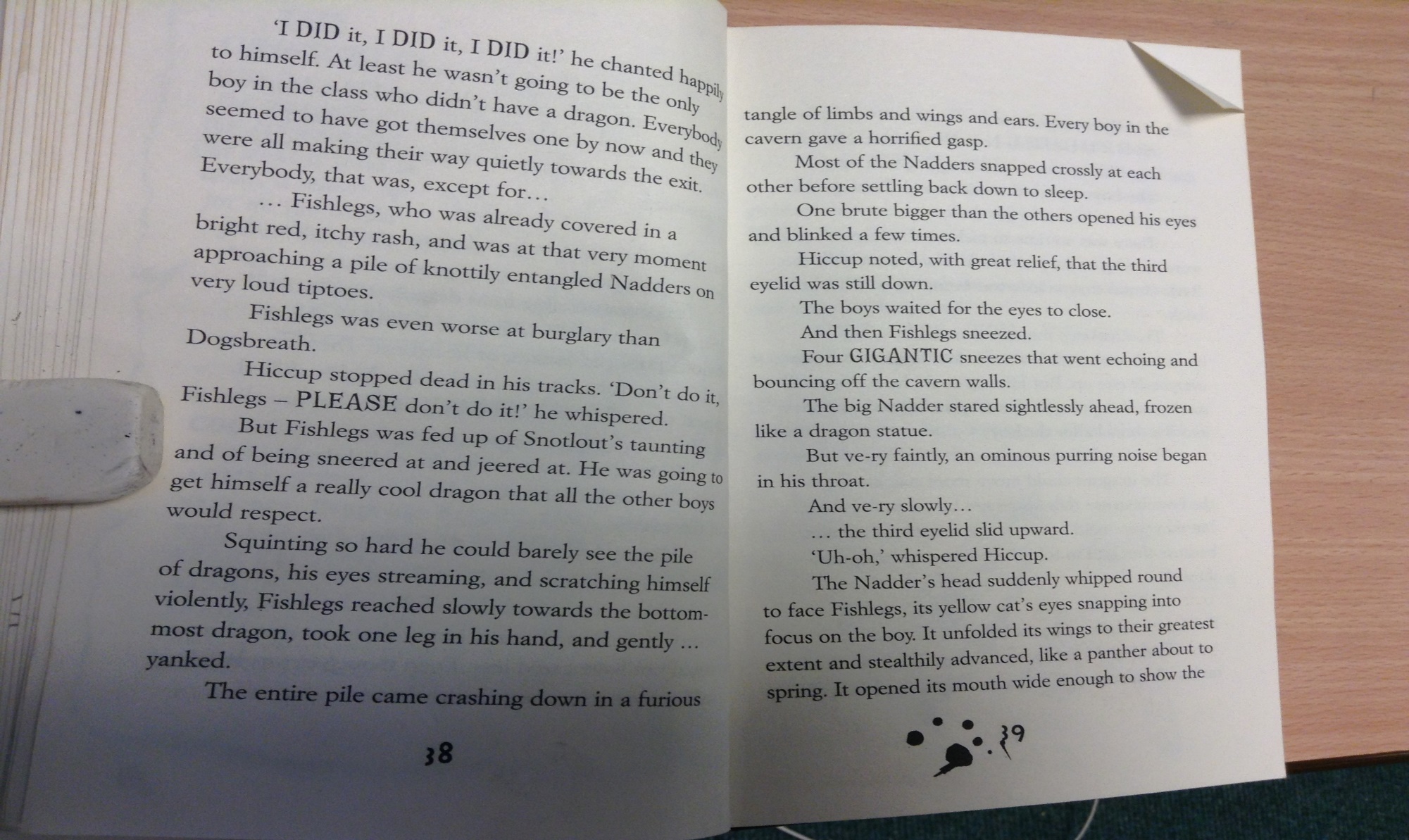 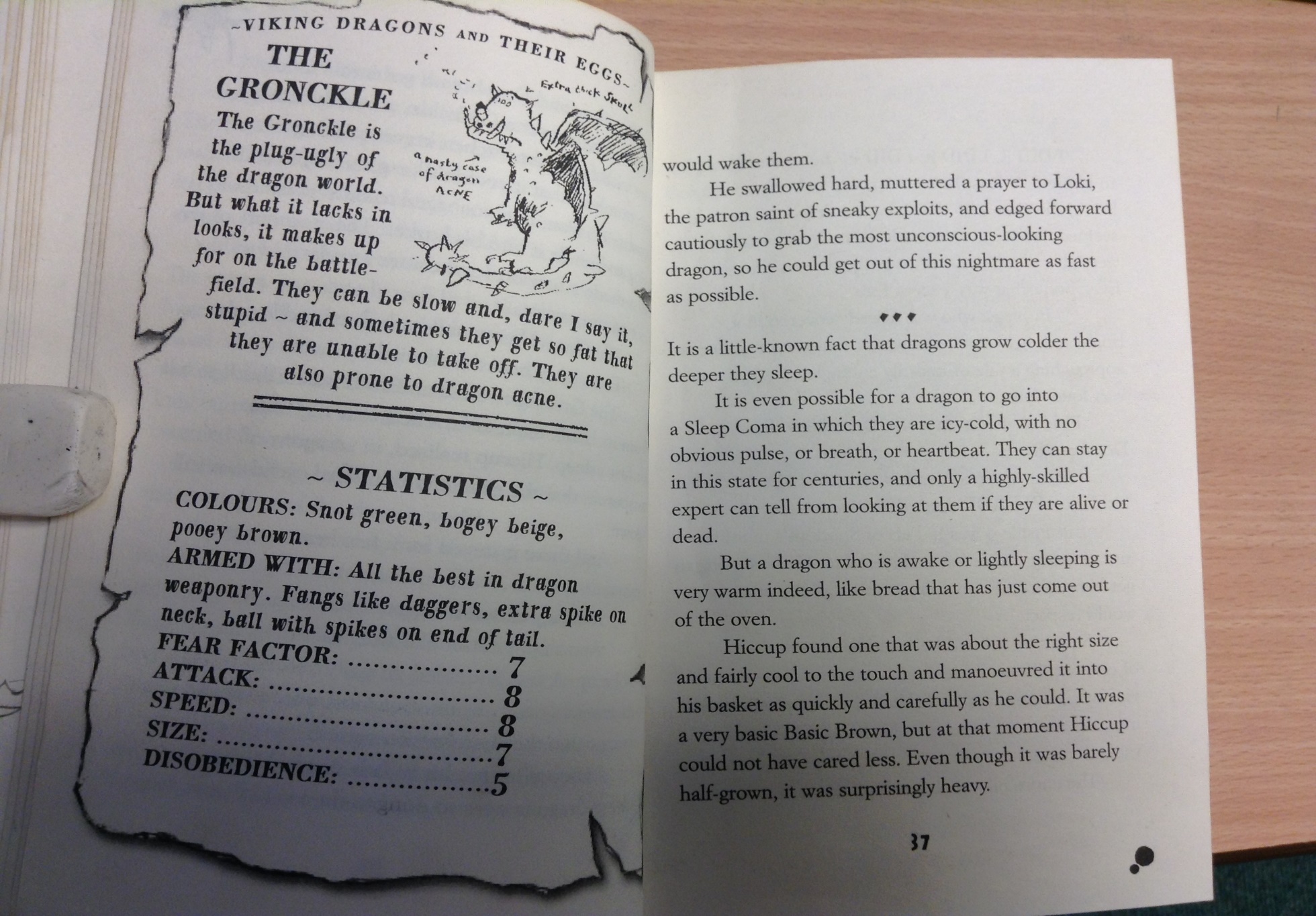 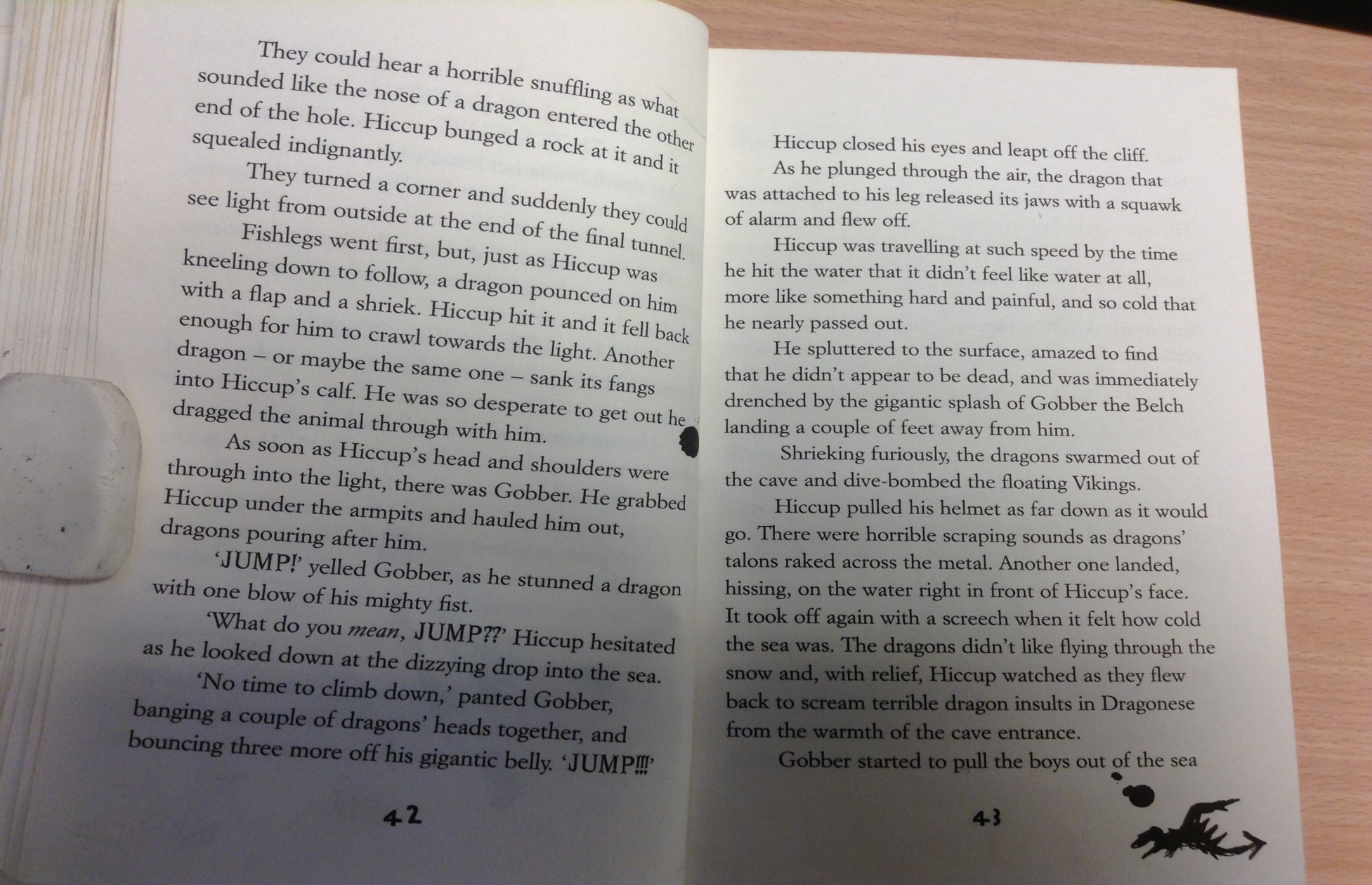 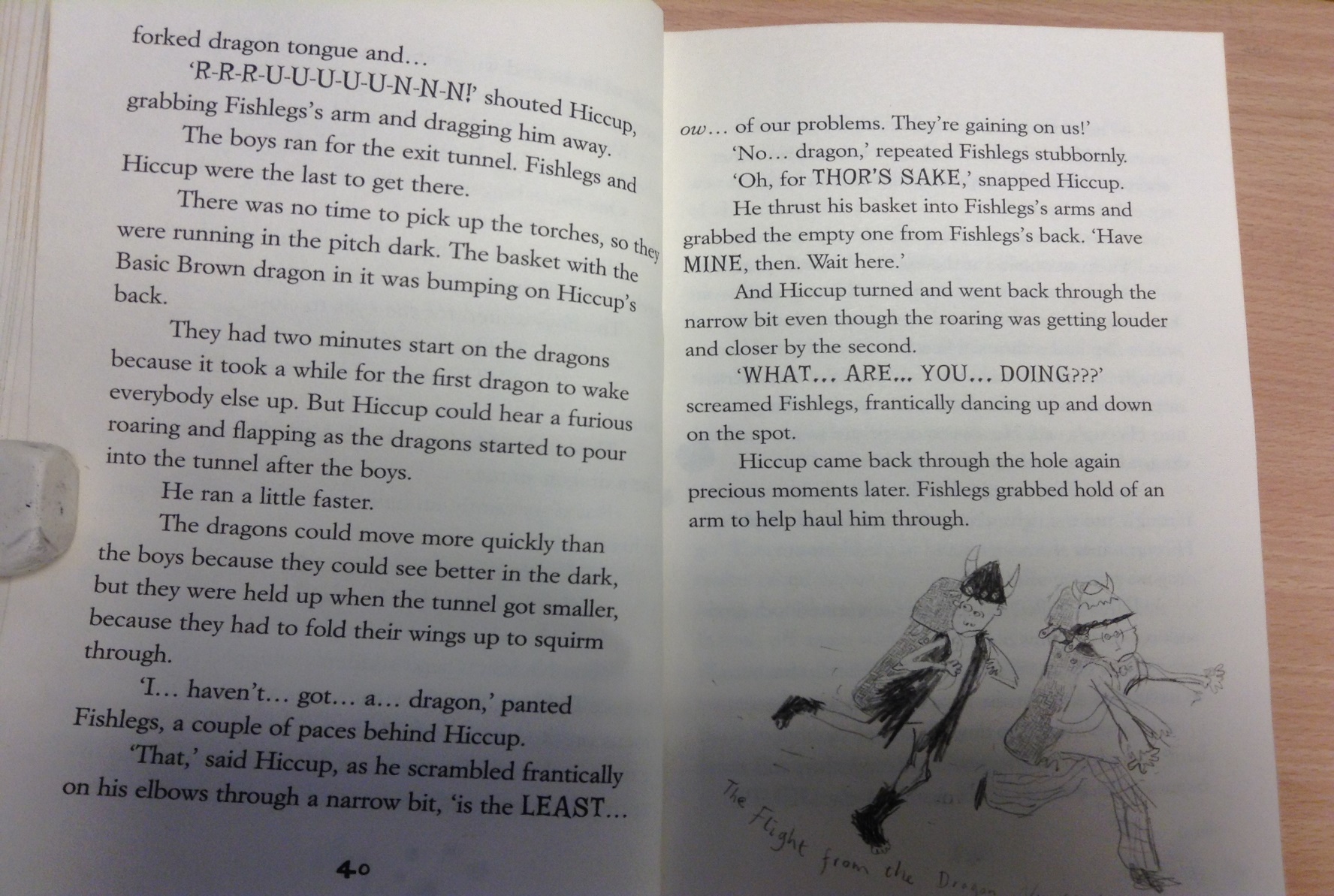 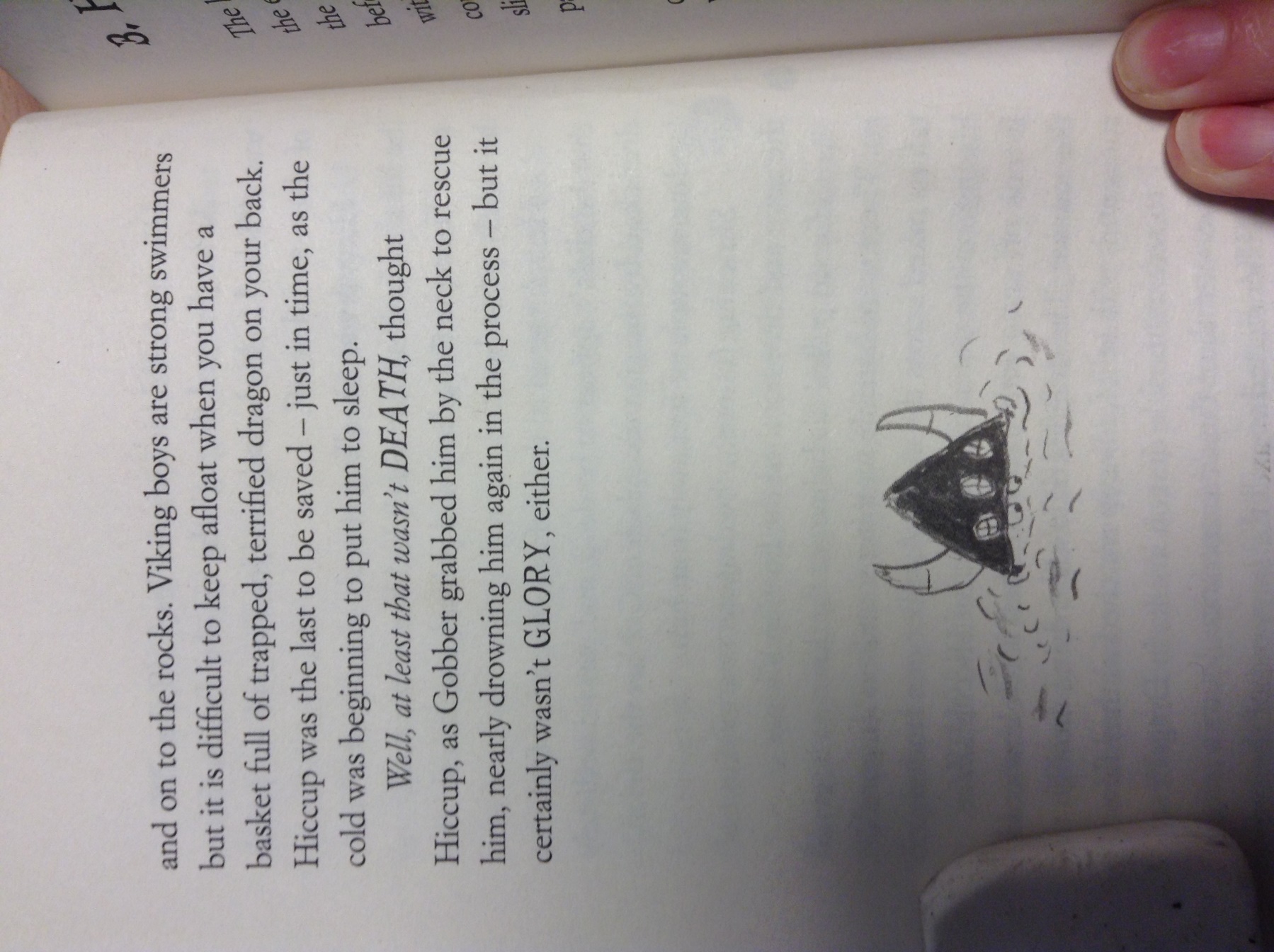 